Establishment of the Georgia ColonyThe City of Savannah (0utline Notes):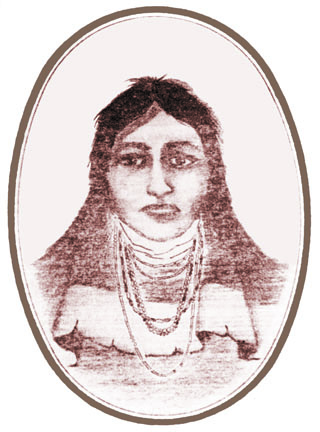 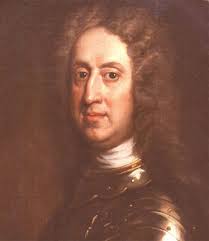 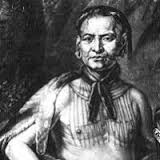 